Δ Ι Α Π Ι Σ Τ Ω Τ Ι Κ Η  Π Ρ Α Ξ Η       Μονιμοποίηση της δόκιμης υπαλλήλου Τσολαρίδη Μαρίας του Ιωάννη, κλάδου ΥΕ Εργατών Καθαριότητας, με βαθμό Δ΄.ΑΠΟΦΑΣΗ   719/2018Ο Δήμαρχος Νέας Φιλαδέλφειας – Νέας ΧαλκηδόναςΈχοντας υπόψη :1)-Τις διατάξεις του άρθρου 58 του Ν. 3852/2010 (ΦΕΚ 87/τ.Α΄/7-6-2010) «Νέα Αρχιτεκτονική της Αυτοδιοίκησης και της Αποκεντρωμένης Διοίκησης».2)-Τις διατάξεις του άρθρου 26 παρ. 4 και του άρθρου 45 του Ν. 3584/2007 «Κύρωση του Κώδικα Κατάστασης Δημοτικών και Κοινοτικών Υπαλλήλων».     3)-Το υπ΄ αριθμ. πρωτ. 20756/25-10-2016 Πρωτόκολλο Ορκωμοσίας.     4)-Το υπ΄ αριθμ. πρωτ. 20757/25-10-2016 Πρωτόκολλο Εγκατάστασης.     5)-Την υπ΄ αριθμ. 323/13293/30-06-2016 Απόφαση Δημάρχου (ΦΕΚ 983/τ. Γ΄/10-10-2016)     με την οποία διορίστηκε η δόκιμη υπάλληλος Τσολαρίδη Μαρία του Ιωάννη, κλάδου ΥΕ     Εργατών Καθαριότητας, με εισαγωγικό βαθμό Δ΄.     6)-Το γεγονός ότι την 10-10-2018 συμπλήρωσε δύο χρόνια δοκιμαστικής υπηρεσίας.     7)-Το γεγονός ότι δεν συντρέχει καμία από τις εξαιρέσεις της παρ. 4 του άρθρου 45 τουΝ.3584/20072007 «Κύρωση του Κώδικα Κατάστασης Δημοτικών και Κοινοτικών Υπαλλήλων».Δ ι α π ι σ τ ώ ν ο  υ μ ε       Την αυτοδίκαιη μονιμοποίηση της δόκιμης υπαλλήλου Τσολαρίδη Μαρίας του Ιωάννη, που κατέχει οργανική θέση κατηγορίας ΥΕ, κλάδου Εργατών Καθαριότητας με βαθμό Δ΄, από 10-10-2018, ημερομηνία κατά την οποία συμπλήρωσε ευδόκιμη διετή δοκιμαστική υπηρεσία.ΚΟΙΝΟΠΟΙΗΣΗ:                                                                      Ο  ΔΗΜΑΡΧΟΣ                                                                                                  1) Γραφείο Δημάρχου                                                         2) Αντιδήμαρχο Καθαριότητας                                            3) Γενική Γραμματέα του Δήμου                                                              ΑΡΙΣΤΕΙΔΗΣ ΒΑΣΙΛΟΠΟΥΛΟΣ4) Διεύθυνση  Καθαριότητας, Ανακύκλωσης     & Ηλεκτροφωτισμού5) Διεύθυνση Διοικητικών Υπηρεσιών  6) Τσολαρίδη Μαρία (ενυπόγραφα)    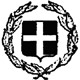 ΕΛΛΗΝΙΚΗ ΔΗΜΟΚΡΑΤΙΑΝΟΜΟΣ ΑΤΤΙΚΗΣΔΗΜΟΣ ΝΕΑΣ ΦΙΛΑΔΕΛΦΕΙΑΣ – ΝΕΑΣ ΧΑΛΚΗΔΟΝΑΣΔ/ΝΣΗ ΔΙΟΙΚΗΤΙΚΩΝ ΥΠΗΡΕΣΙΩΝΤΜΗΜΑ ΑΝΘΡΩΠΙΝΟΥ ΔΥΝΑΜΙΚΟΥ     Ταχ. Διεύθυνση : Δεκελείας 97    143 41  Νέα Φιλαδέλφεια    Πληρ.: Ιωάννα ΚόλιαΤηλ.: 213 2049064    Fax : 213 2049071             Νέα Φιλαδέλφεια:    31/10/2018             Αριθ. Πρωτ.:            28162